.Présentée en avant-première au CATALAN DAY des BLUE WEST DANCERS Le 02 mars 2019Section 1: ROCK RIGHT FORWARD, SHUFFFLE RIGHT BACK, ROCK LEFT BACK, LEFT KICK BALL CHANGESection 2: ROCK LEFT FORWARD, SHUFFLE ½ TURN LEFT, FULL TURN LEFT, RIGHT STOMP, LEFT STOMPSection 3: RIGHT KICK BALL CHANGE (X 2), RIGHT SCISSOR CROSS, LEFT SCISSOR CROSSSection 4: ROCK RIGHT FORWARD, SHUFFLE ½ TURN RIGHT, STEP ½ TURN RIGHT, STOMP LEFT, STOMP UP RIGHTFINAL : Sur le dernier mur, à la place des 2 stomps (7-8 de la section 4)Stomp PG devantStomp PD à côté PGStomp PG devantHoneysuckle (fr)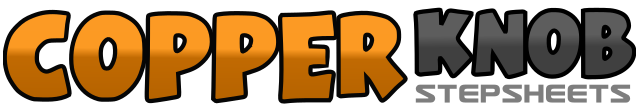 .......Count:32Wall:2Level:Débutant.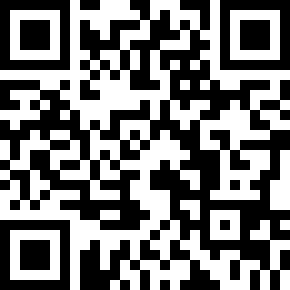 Choreographer:Daniela Bartos (AUT) - Février 2019Daniela Bartos (AUT) - Février 2019Daniela Bartos (AUT) - Février 2019Daniela Bartos (AUT) - Février 2019Daniela Bartos (AUT) - Février 2019.Music:Honey Bee - Blake SheltonHoney Bee - Blake SheltonHoney Bee - Blake SheltonHoney Bee - Blake SheltonHoney Bee - Blake Shelton........1-2Rock PD devant, Retour sur PG3&4PD derrière, PG à côté PD, PD derrière5-6Rock PG derrière, Retour sur PD7&8Kick PG devant, Pose plante PG à côté PD, PD à côté PG1-2Rock PG devant, Retour sur PD3&4¼ tour à gauche & PG à gauche, Assemble PD à côté PG, ¼ tour à gauche & PG devant (6:00)5-6½ tour à gauche & PD derrière, ½ tour à gauche & PG devant (6:00)7-8Stomp PD devant, Stomp PG à côté PD Restart mur 3 (6:00)1&2Kick PD devant, Pose plante PD à côté PD, PG à côté PD3&4Kick PD devant, Pose plante PD à côté PD, PG à côté5&6PD à droite, PG à côté PD, PD croisé devant PG7&8PG à gauche, PD à côté PG, PG croisé devant PD1-2Rock PD devant, Retour sur PG3&4¼ tour à droite & PD à droite, PG à côté PD, ¼ tour à droite PD devant (12:00)5-6PG devant, ½ tour à droite avec PdC sur PD (6:00)7-8Stomp PG devant, Stomp up PD à côté PG